St Philip Westbrook C of E Aided Primary School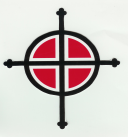 Religious EducationGospels of Matthew & Luke: What would Jesus do?Was Jesus the Messiah?Where in the Bible is the Christmas story?How are the stories in Matthew and Luke similar/different?How do our celebrations reflect the true meaning of Christmas?Where do the ideas of including a donkey and a stable come from?Religious EducationGospels of Matthew & Luke: What would Jesus do?Was Jesus the Messiah?Where in the Bible is the Christmas story?How are the stories in Matthew and Luke similar/different?How do our celebrations reflect the true meaning of Christmas?Where do the ideas of including a donkey and a stable come from?ComputingE-Safety: Digital LiteracyCan we recognise when something online doesn’t feel right?Can we identify & resist pressuring & manipulative behaviour?Can we identify risks when sharing photos, videos & comments publicly?ComputingE-Safety: Digital LiteracyCan we recognise when something online doesn’t feel right?Can we identify & resist pressuring & manipulative behaviour?Can we identify risks when sharing photos, videos & comments publicly?Physical EducationInvasion games – Basketball and handball. A main focus will be on tactical skills.We will also be working on accuracy and power of striking.During games, children will work on attacking and defending whilst creating a tactic.Physical EducationInvasion games – Basketball and handball. A main focus will be on tactical skills.We will also be working on accuracy and power of striking.During games, children will work on attacking and defending whilst creating a tactic.ScienceAnimals & Including Humans:   Looking at changes from birth to old age.Create a timeline to indicate the stages of growth in certain animals.Explore the states of the growth and development of humans.Religious EducationGospels of Matthew & Luke: What would Jesus do?Was Jesus the Messiah?Where in the Bible is the Christmas story?How are the stories in Matthew and Luke similar/different?How do our celebrations reflect the true meaning of Christmas?Where do the ideas of including a donkey and a stable come from?Religious EducationGospels of Matthew & Luke: What would Jesus do?Was Jesus the Messiah?Where in the Bible is the Christmas story?How are the stories in Matthew and Luke similar/different?How do our celebrations reflect the true meaning of Christmas?Where do the ideas of including a donkey and a stable come from?Personal, Social & Health EdHealth and well-being: healthy living, risk and personal safety, drugs.Personal, Social & Health EdHealth and well-being: healthy living, risk and personal safety, drugs.Physical EducationInvasion games – Basketball and handball. A main focus will be on tactical skills.We will also be working on accuracy and power of striking.During games, children will work on attacking and defending whilst creating a tactic.Physical EducationInvasion games – Basketball and handball. A main focus will be on tactical skills.We will also be working on accuracy and power of striking.During games, children will work on attacking and defending whilst creating a tactic.ArtSouth American clay monkeys. Look at local artisans and copy their techniques.Can children create all the colours they need, can children draw shapes using marks and lines to produce texture?EnglishPoetry – looking at form and structure.Information texts linked to South America.Narratives – descriptions, dialogue and action.Grammar – modal verbs, word classes, spelling patterns.EnglishPoetry – looking at form and structure.Information texts linked to South America.Narratives – descriptions, dialogue and action.Grammar – modal verbs, word classes, spelling patterns.EnglishPoetry – looking at form and structure.Information texts linked to South America.Narratives – descriptions, dialogue and action.Grammar – modal verbs, word classes, spelling patterns.Year 5 Autumn 2Project: South AmericaYear 5 Autumn 2Project: South AmericaMathematicsMultiplication and Division – long methods.Word problems – look at the language for the four operations and unpick what the problems are asking us to find out.  Use of skills learnt  to order thinking in word problems.Graphs: to read and interpret a range of graphsMathematicsMultiplication and Division – long methods.Word problems – look at the language for the four operations and unpick what the problems are asking us to find out.  Use of skills learnt  to order thinking in word problems.Graphs: to read and interpret a range of graphsSpanishBuildings & Places of Interest: Where I live/where you live.The theme of Christmas explored through shops, gifts and celebrations.GeographyLocate the USA and Canada, and name the main countries in South America, on a world map and atlas
Locate rivers and mountain ranges.GeographyLocate the USA and Canada, and name the main countries in South America, on a world map and atlas
Locate rivers and mountain ranges.GeographyLocate the USA and Canada, and name the main countries in South America, on a world map and atlas
Locate rivers and mountain ranges.Wow ExperiencesAuthor visit: Andrew Glennon will be visiting the school to talk to the children about becoming an author and his new book ‘The Loneliest Robot’Wow ExperiencesAuthor visit: Andrew Glennon will be visiting the school to talk to the children about becoming an author and his new book ‘The Loneliest Robot’British Values DebateAs a multi-cultural society, should we still celebrate Christmas?Cultural AppreciationChristmas in different countries – Jamaica, Australia, etc.